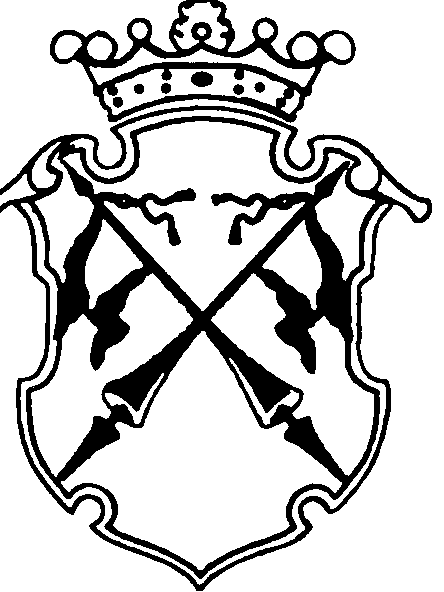 РЕСПУБЛИКА   КАРЕЛИЯКОНТРОЛЬНО-СЧЕТНЫЙ КОМИТЕТСОРТАВАЛЬСКОГО МУНИЦИПАЛЬНОГО РАЙОНАЗАКЛЮЧЕНИЕНА ПРОВЕДЕНИЕ ФИНАНСОВО-ЭКОНОМИЧЕСКОЙ ЭКСПЕРТИЗЫпроекта распоряжения администрации Сортавальского городского поселения «Об утверждении муниципальной программы «Противодействие экстремизму и профилактика терроризма на территории муниципального образования «Сортавальское городское поселение» на 2017-2019 годы»«19» мая 2017г.                                                                                  №28Основание для проведения экспертизы: п.7 ч.2 статьи 9 федерального закона от 07.02.2011г. №6-ФЗ «Об общих принципах организации и деятельности контрольно-счетных органов субъектов Российской Федерации и муниципальных образований», ч.2 статьи 157 Бюджетного Кодекса РФ, пп.7 п.1.2. Соглашения о передаче полномочий контрольно-счетного органа Сортавальского городского поселения по осуществлению внешнего муниципального финансового контроля Контрольно-счетному комитету Сортавальского муниципального района от 22.12.2016г.Цель экспертизы : оценка финансово-экономических обоснований на предмет обоснованности расходных обязательств бюджета Сортавальского городского поселения в проекте распоряжения Администрации Сортавальского городского поселения  «Об утверждении муниципальной программы «Противодействие экстремизму и профилактика терроризма на территории муниципального образования «Сортавальское городское поселение» на 2017-2019 годы».Предмет экспертизы : проект распоряжения Администрации Сортавальского городского поселения «Об утверждении муниципальной программы «Противодействие экстремизму и профилактика терроризма на территории муниципального образования «Сортавальское городское поселение» на 2017-2019 годы» .Проект распоряжения Администрации Сортавальского городского поселения «Об утверждении муниципальной программы «Противодействие экстремизму и профилактика терроризма на территории муниципального образования «Сортавальское городское поселение» на 2017-2019 годы»  (далее – проект Распоряжения) с приложением  «Паспорт муниципальной программы «Противодействие экстремизму и профилактика терроризма на территории муниципального образования «Сортавальское городское поселение» на 2017-2019 годы» (далее – Паспорт МП) представлен на экспертизу в Контрольно-счетный комитет Сортавальского муниципального района (далее- Контрольно-счетный комитет) 17 мая 2017 года.Контрольно - счетный комитет произвел экспертизу представленных Администрацией Сортавальского поселения документов по проекту Распоряжения. Рассмотрены следующие материалы по указанному проекту:Проект Распоряжения- на 1 л.; Паспорт МП - на 7л.;Приложение №1 к целевой программе «Противодействие экстремизму и профилактика терроризма на территории муниципального образования «Сортавальское городское поселение» на 2017-2019 годы» (далее Приложение 1) – 1л.;Рассмотрев указанные документы, Контрольно - счетный комитет пришел к следующим выводам:Полномочия по установлению расходных обязательств подтверждены.В нарушение п. 1.4. Порядка принятия решений о разработке, формировании, реализации и оценке эффективности муниципальных программ Сортавальского городского поселения, утвержденного постановлением Администрации Сортавальского городского поселения от 22.04.2015г. №26 (далее-Порядок) на экспертизу представлен проект распоряжения, а не проект постановления.Паспорт программы соответствует форме согласно Приложению 1 к Порядку. В описательной части дана общая характеристика сферы реализации Программы, описано содержание проблемы. Цель и задачи программы вытекают из поставленной проблемы, носят четкость формулировок, взаимоувязаны, имеют реальность достижимости в установленные программой сроки.В р.11 паспорта программы отражены планируемые результаты программы. В нарушение требований Порядка в данном разделе должны быть указаны количественные и качественные показатели эффективности реализации Программы. Изложенные в р.11 Паспорта МП планируемые результаты не носят количественный (измеримый) характер достижения цели. Кроме того, в нарушение пункта 3.3. Порядка отсутствуют планируемые количественные и качественные показатели , которые должны быть  оформлены в соответствии с приложением 2 к Порядку, а также, в нарушение п.3.5. Порядка, отсутствует методика расчета значений показателей эффективности реализации Программы .Изложенный механизм оценки эффективности реализации программы ,в текстовой части, не соответствует Методики оценки эффективности реализации Программы, утвержденной приложением №8 к Порядку. В приложении №1 приведен перечень и описание мероприятий программы с определением ответственных исполнителей, сроков исполнения, источников и объемов финансирования, но в нарушение п. 4.2 Порядка отсутствует соответствие мероприятий программы заявленным задачам. Кроме того, в представленном проекте Приложение №1 к целевой программе, а не к муниципальной программе. В нарушение п. 3.4.Порядка Программа не содержит обоснование объема финансовых ресурсов, необходимых для реализации Программы  по форме согласно приложению №3 к Порядку. Представленные в Приложении №1 объемы финансирования не имеют финансово-экономических обоснований.В нарушение п. 3.6. Порядка в представленной Программе отсутствует состав, формы и сроки предоставления отчетности  о ходе реализации мероприятий Программы исполнителями мероприятий заказчику Программы. ЗАМЕЧАНИЯВ нарушение п. 1.4. Порядка на экспертизу представлен проект распоряжения, а не проект постановления.Изложенные в р.11 Паспорта МП планируемые результаты не носят количественный (измеримый) характер достижения цели. Кроме того, в нарушение пункта 3.3. Порядка отсутствуют планируемые количественные и качественные показатели , которые должны быть  оформлены в соответствии с приложением 2 к Порядку, а также, в нарушение п.3.5. Порядка, отсутствует методика расчета значений показателей эффективности реализации Программы..Изложенный механизм оценки эффективности реализации программы ,в текстовой части, не соответствует Методики оценки эффективности реализации Программы, утвержденной приложением №8 к Порядку. В нарушение п. 4.2 Порядка отсутствует соответствие мероприятий программы заявленным задачам.В нарушение п. 3.4.Порядка Программа не содержит обоснование объема финансовых ресурсов, необходимых для реализации Программы  по форме согласно приложению №3 к Порядку. Представленные в Приложении №1 объемы финансирования не имеют финансово-экономических обоснований.В нарушение п. 3.6. Порядка в представленной Программе отсутствует состав, формы и сроки предоставления отчетности  о ходе реализации мероприятий Программы исполнителями мероприятий заказчику Программы.ЗАКЛЮЧЕНИЕ: Контрольно-счетный комитет Сортавальского муниципального района, проверив представленные Администрацией Сортавальского поселения документы к проекту Распоряжения рекомендует отклонить проект Распоряжения в связи с тем, что проект Паспорт МП требует доработки.Председатель Контрольно-счетного комитета                  		Н.А. Астафьева